МИНИСТЕРСТВО ОБРАЗОВАНИЯ И НАУКИ РЕСПУБЛИКИ ДАГЕСТАН ГОСУДАРСТВЕННОЕ БЮДЖЕТНОЕ ПРОФЕССИОНАЛЬНОЕ ОБРАЗОВАТЕЛЬНОЕ УЧЕРЕЖДЕНИЕ РЕСПУБЛИКИ ДАГЕСТАН «ДОРОЖНО-СТРОИТЕЛЬНЫЙ КОЛЛЕДЖ»«принято»                                                                                                                          утверждаюНа заседании педагогического совета                                                     И.О. Директора ГБПОУПротокол№3                                                                           «Дорожно- строительный колледж»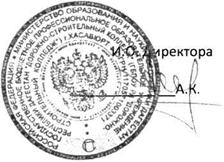 15 февраль 2018 г.ПРАВИЛА ПРИЕМАГраждан на обучение по образовательным программам СПО в Государственное бюджетное профессиональное образовательное учреждение РД «Дорожно-строительный колледж» г. ХасавюртПравила приёма в колледжПравила приема граждан на обучение по образовательным программам среднего профессионального образования в государственное бюджетное профессиональное образовательное учреждение РД «Дорожно-строительный колледж» г. Хасавюрт1. Общие положенияГБПОУ РД «Дорожно-строительный колледж» (г. Хасавюрт) проводит прием граждан Российской Федерации, иностранных граждан, лиц без гражданства, в том числе соотечественников, проживающих за рубежом (далее - поступающие, лица) для обучения по образовательным программам среднего профессионального образования (далее - СПО) по программам подготовки квалифицированных рабочих, служащих и по программам подготовки специалистов среднего звена за счет средств бюджета Республики Дагестан, а также по договорам с юридическими и (или) физическими лицами об оказании платных образовательных услуг.Настоящие правила разработаны на основе следующих документов:Федерального закона «Об образовании в Российской Федерации» №273 ФЗ от 29. 12.2012;Приказа Министерства образования и науки Российской Федерации «Об утвержденииПорядка приема на обучение по образовательным программам среднего профессионального образования» № 36 от 23.01. 2014;Приказа Министерства образования и науки Российской Федерации «О внесенииизменений в порядок приема на обучение по образовательным программам среднего профессионального образования, утвержденный приказом Министерства образования и науки Российской Федерации от 23 января 2014 г. №36» №1456 от 11.12. 2015;Приказа Министерства здравоохранения РФ «О Порядке прохождениянесовершеннолетними медицинских осмотров, в том числе при поступлении в образовательные учреждения и в период обучения в них» №1346н от 21.12. 2012.Уставом ГБПОУ РД «ДСК»:Другими нормативными документами Министерства образования и наукиРоссийской Федерации, Министерства образования и науки Республики Дагестан и локальными актами ДСК.Колледж ведет прием на основные образовательные программы СПО в соответствии с лицензией Министерства образования и науки РД и свидетельством о государственной аккредитации Министерства образования и науки Республики Дагестан.Все поступающие и их родители (законные представители) могут ознакомиться лицензией на право ведения образовательной деятельности, свидетельством о государственной аккредитации и Уставом колледжа в приемной комиссии и на сайте колледжа.Прием в ДСК осуществляется на общедоступной основе на очную и заочную форму обучения.Прием на бюджетные места осуществляется в соответствии с контрольными цифрами приема, утвержденными Министерством образования и науки Республики Дагестан.Сверхустановленного количества мест приема на бюджетные места принимаются студенты и слушатели (к слушателям относятся лица, одновременно получающие вторую профессию полное образование) на места с оплатой стоимости обучения юридическими и физическими лицами.Прием поступающих в колледж осуществляется по заявлениям лиц, получивших:основное общее образование (9 классов);среднее общее образование (11 классов).К освоению образовательных программ среднего профессионального образования допускаются лица, предъявившие документ об образовании и (или) документ об образовании и квалификации. Документ о квалификации, свидетельство об обучении, справка об обучении документами об образовании не являются.ДСК осуществляет передачу, обработку, предоставление полученных в связи с приемом персональных данных поступающих в соответствии с требованиями законодательства Российской Федерации в области персональных данных.Условия приема на обучение в ДСК гарантируют соблюдение прав на образование и зачислении из числа поступающих, имеющих соответствующий уровень образования, наиболее способных и подготовленных к освоению образовательной программы соответствующего уровня и соответствующей направленности лиц.2. Организация приема поступающих в колледжОрганизация приема поступающих на обучение по образовательным программам осуществляется приемной комиссией ДСК.Председателем приемной комиссии является директор колледжа .Порядок формирования, состав, полномочия и деятельность приемной комиссии определены Положением об организации деятельности приемной комиссии в ДСК, утвержденным директором колледжа.Работу приемной комиссии и делопроизводство, а также личный прием поступающих и их родителей (законных представителей) организует ответственный секретарь приемной комиссии, который назначается приказом директором колледжа.При приеме в колледж обеспечивается соблюдение прав поступающих в области образования. Установленных законодательством РФ. гласность и открытость работы приемной комиссии.В колледже профессии и специальности, требующие наличия у поступающих определенных творческих способностей , физических и психологических качеств отсутствуют.С целью подтверждения достоверности документов, представляемых поступающими, приемная комиссии вправе обращаться в соответствующие государственные (муниципальные) органы и организации.3. Организация информирования поступающихДо начала приема документов приемная комиссия размещает на официальном сайте ДСК и на информационном стенде приемной комиссии следующую информацию:Не позднее 1 марта:правила приема в образовательную организацию;условия приема на обучение по договорам об оказании платных образовательных услуг;перечень специальностей (профессий), по которым образовательная организацияобъявляет прием в соответствии с лицензией на осуществление образовательной деятельности (с выделением форм получения образования (очная);-требования к уровню образования, которое необходимо для поступления (основное общее или среднее общее образование)информацию о возможности приема заявлений и необходимых документов,предусмотренных настоящим Порядком, в электронной форме;информацию о необходимости (отсутствии необходимости) прохождения поступающимиобязательного предварительного медицинского осмотра (обследования); в случае необходимости прохождения указанного осмотра - с указанием перечня врачей- специалистов, перечня лабораторных и функциональных исследований, перечня общих и дополнительных медицинских противопоказаний.Не позднее 1 июня:общее количество мест для приема по каждой специальности (профессии), в том числе поразличным формам получения образования;количество мест, финансируемых за счет бюджетных ассигнований федеральногобюджета, бюджетов субъектов Российской Федерации, местных бюджетов по каждой специальности (профессии), в том числе по различным формам получения образования;количество мест по каждой специальности (профессии) по договорам об оказанииплатных образовательных услуг, в том числе по различным формам получения образования;правила подачи и рассмотрения апелляций по результатам вступительных испытаний;информацию о наличии общежития и количестве мест в общежитиях, выделяемых дляиногородних поступающих;образец договора об оказании платных образовательных услуг.В период приема документов приемная комиссия ежедневно размещает на официальном сайте образовательной организации и информационном стенде приемной комиссии сведения о количестве поданных заявлений по каждой специальности (профессии) с выделением форм получения образования (очная).В период приема документов приемная комиссия ежедневно организует функционирование специальных телефонных линий и раздела на официальном сайте для ответов на все вопросы поступающих, связанные с приемом граждан в колледж, (сайтhttp://рд-дск.рф/;)4. Прием документов от поступающихПрием документов на 1 курс начинается 20 июня.Прием заявлений на очную форму получения образования осуществляется до 15 августа. При наличии свободных мест в колледже прием документов на очную форму получения образования продлевается до 25 ноября 2018 года.Прием в ДСК производится по личному заявлению граждан.При подаче заявления (на русском языке) о приеме в колледж поступающий предъявляет:оригинал или ксерокопию документов, удостоверяющих его личность, гражданство (паспорт или свидетельство о рождении);оригинал или копию документа об образовании и (или) документа об образовании и квалификации;4 фотографии 3x4;Дети-сироты и дети, оставшиеся без попечения родителей, для подтверждения своего статуса и получения государственного обеспечения до 18 лет дополнительно предоставляют:Копию свидетельства о рождении;Копию страхового свидетельства (если есть);Документы о родителях подтверждающие их отсутствие или то, что родители не занимаются воспитанием ребенка (копия свидетельства о смерти родителей, решение суда о лишении родительских прав (подлинник или его копия); решение суда об установлении опеки или постановление администраций района об установлении опеки (подлинник или его копия).Все копии должны быть завереныДети-инвалиды, инвалиды I и II групп предоставляют заключение федерального учреждения медико-социальной экспертизы об отсутствии противопоказаний для обучения по соответствующей специальности/профессии.В заявлении поступающий указывает следующие обязательные сведения: фамилия, имя, отчество (последнее - при наличии);дата рождения;реквизиты документа, удостоверяющего личность, когда и кем выдан; сведения о предыдущем уровне образования и документе об образовании и (или) документе об образовании и квалификации, его подтверждающем;специальность/профессия, для обучения по которой он планирует поступать в колледж, с указанием условий обучения и формы получения образования (в рамках контрольных цифр приема, по договору об образовании);нуждаемость в предоставлении общежития.В заявлении поступающий заверяет своей личной подписью факт ознакомления (в том числе - через информационные системы общего пользования) с копиями лицензии на право ведения образовательной деятельности, свидетельства о государственной аккредитации и приложения к ним или отсутствия копии указанного свидетельства.В том же порядке подписью поступающего фиксируется также следующее:получение среднего профессионального образования впервые;-ознакомление (в том числе через информационные системы общего пользования) с датой представления оригинала документа государственного образца об образовании и (или) документа об образовании и квалификации;согласие на обработку персональных данных;ознакомление с медицинскими противопоказаниями для обучения по выбранной специальности/профессии;-правильность среднего балла документа об образовании и (или) документа об образовании и квалификации.В случае предоставления поступающим заявления, содержащего не все сведения, предусмотренные настоящим пунктом, и (или) сведения, не соответствующие действительности, ДСК вправе возвратить документы поступающему.Лицо, которому поступающим предоставлены соответствующие полномочия, может осуществлять представление в колледж документов, отзыв указанных документов при предъявлении выданной поступающим и оформленной в установленном порядке доверенности с указанием в ней переданных доверенному лицу полномочий.'Поступающий вправе подать заявление одновременно в несколько образовательных учреждений, на очную и заочную форму получения образования, а также одновременно на бюджетные места и на места по договорам с оплатой стоимости обучения.Плата за подачу документов с поступающих не взимается, а также запрещается требовать от поступающих предоставления оригиналов документа государственного образца об образовании и (или) документа об образовании и квалификации или предоставления иных документов, не предусмотренных настоящими Правилами.Заявление о приеме, а также необходимые документы могут быть направлены поступающим через операторов почтовой связи общего пользования.При направлении документов по почте поступающий к заявлению о приеме прилагает копии документов, удостоверяющих его личность и гражданство, документа государственного образца об образовании, а также иных документов, предусмотренных настоящими Правилами.Документы направляются поступающим через операторов почтовой связи общего пользования почтовым отправлением с уведомлением и описью вложения. Уведомление и опись вложения являются основанием подтверждения приема документов поступающего.Поступающие вправе направить заявление о приеме, а также необходимые документы через операторов почтовой связи общего пользования (далее - по почте), При направлении документов по почте поступающий к заявлению о приеме прилагает ксерокопии документов, удостоверяющих его личность и гражданство, документа об образовании и (или) документа об образовании и о квалификации, а также иных документов, предусмотренных настоящим Правилами приема.Документы, направленные по почте, принимаются при их поступлении в образовательную организацию не позднее сроков, установленных для подачи документов.При личном представлении оригиналов документов поступающим допускается заверение их копии образовательной организациейПоступающий предоставляет оригинал документа государственного образца об образовании за 3 дня до зачисления (12.08.2018г.)Претензии лиц, не предоставивших в срок подлинники документов об образовании, приемной комиссией не рассматриваются, независимо от причин нарушения срока.На каждого поступающего заводится личное дело, в котором хранятся все сданные документы.Поступающему при личном предоставлении документов выдается расписка о приеме документов.По письменному заявлению и при условии предъявления расписки в приеме документов поступающие имеют право забрать оригинал документа об образовании и (или) документа об образовании и квалификации и другие документы, представленные в приемную комиссию.Документы должны возвращаться приемной комиссией колледжа в течение следующего рабочего дня после подачи заявления.За задержку, а также за несвоевременную выдачу указанных документов директор колледжа, а также ответственный секретарь приемной комиссии несут ответственность за неисполнение или ненадлежащее исполнение обязанностей в порядке, установленном законодательством Российской Федерации.В структуре приема в колледж на 2018-2019 г. обязательные предварительные медицинские осмотры не предусмотрены.Поступающие, представившие в приемную комиссию заведомо подложные документы, несут ответственность, предусмотренную законодательством Российской Федерации.Приемная комиссия вправе закрыть прием документов на платные места ранее установленного срока окончания приема документов в том случае, если план приема на обучение на платной основе выполнен.V. Вступительные испытанияВ соответствии с п. 3 ст. 55 Федерального закона «Об образовании в Российской Федерации» №273-Ф3 от 29. 12. 2012 прием на обучение по образовательным программам среднего профессионального образования проводится без экзаменов.VI. Зачисление в ДСКПриказ о зачислении абитуриентов, поступающих на очную форму получения образования на базе 9 и 11 классов, издается 15 августа.При наличии свободных мест, оставшихся после зачисления, зачисление в колледж осуществляется до 1 декабря текущего года.По истечении сроков предоставления оригиналов документов об образовании и (или) об образовании и квалификации формируется проект приказа о зачислении лиц, рекомендованных приемной комиссией к зачислению (с по фамильным перечнем указанных лиц) и представивших оригиналы соответствующих документов.Внесение изменений в проект приказа возможно:при наличии свободных бюджетных мест по специальности на дату зачисления;в случае, если поступающий забирает оригинал документа об образовании или об образовании и квалификации по письменному заявлению;Приказ директора колледжа о зачислении поступающих размещается на следующий рабочий день после издания на информационном стенде приемной комиссии и на сайте колледжа.Зачисление проводится по утвержденному графику для каждой специальности/профессии.В случае, если численность поступающих превышает количество мест, финансовое обеспечение которых осуществляется за счет бюджетных ассигнований Республики Дагестан, при приеме на обучение учитываются результаты освоения поступающими соответствующей образовательной программы, представленные в документах государственного образца об образовании (аттестат, диплом). Основанием для зачисления поступающего на бюджетное место является средний балл его документа об образовании и (или) документа об образовании и квалификации.В спорных ситуациях при равенстве среднего балла в качестве дополнительных оснований для зачисления на бюджетное место могут рассматриваться (в установленной последовательности):-документы, подтверждающие образовательные достижения поступающих (грамоты, дипломы, сертификаты об участии в конкурсах, олимпиадах);На сайте колледжа и информационном стенде приемной комиссии объявляется пофамильный перечень лиц с указанием среднего балла аттестата/диплома, рекомендованных к зачислению на бюджетные места.VII. Особенности проведения приема иностранных гражданПрием иностранных граждан, лиц без гражданство, соотечественников за рубежом в «Дорожно- строительный колледж» для обучения по образовательным программам среднего профессионального образования осуществляется в соответствии с международными договорами Российской Федерации, Федеральным законом «Об образовании в Российской Федерации» №273-ФЗ от 29. 12. 2012, Приказом Министерства образования и науки Российской Федерации «Об утверждении Порядка приема на обучение по образовательным программам среднего профессионального образования» № 36 от 23.01. 2014; Приказом Министерства образования и науки Российской Федерации «Овнесении изменений в порядок приема на обучение по образовательным программам среднего профессионального образования, утвержденный приказом Министерства образования и науки Российской Федерации от 23 января 2014 г. №36» №1456 от 11. 12. 2015 за счет средств соответствующего бюджета, а также по договорам с оплатой стоимости обучения физическими и (или) юридическими лицами.Прием иностранных граждан для обучения за счет средств соответствующего бюджета осуществляется:В соответствии с Соглашением о предоставлении равных прав гражданам гоеударств- участников Договора об углублении интеграции в экономической и гуманитарной областях от 29 марта 1996 г. на поступление в учебные заведения, утвержденным постановлением Правительства Российской Федерации от 22 июня 1999 г. N 662, и иными международными договорами Российской Федерации и межправительственными соглашениями Российской Федерации.На основании свидетельства участника Государственной программы по оказанию содействия добровольному переселению в Российскую Федерацию соотечественников, проживающих за рубежом, ставших участника* и Государственной программы по оказанию содействия добровольному переселению в Российскую Федерацию соотечественников, проживающих за рубежом, утвержденной Указом Президента Российской Федерации от 22 июня 2006 г. N 637.В соответствии с Федеральным законом от 24 мая 1999 г. N 99-ФЗ «О государственной политике Российской Федерации в отношении соотечественников за рубежом».Иностранные граждане обладают равными с гражданами Российской Федерации правами на получение профессиональною обучения по программам профессиональной подготовки по профессиям рабочих, должностям служащих в пределах освоения' образовательной программы среднего (полного) общего образования на общедоступной и бесплатной основе.Иностранные граждане, являющиеся соотечественниками, проживающими за рубежом, имеют право на получение среднего профессионального образования наравне с гражданами Российской Федерации при условии соблюдения ими требований, предусмотренных статьей 17 Федерального закона «О государственной политике Российской Федерации в отношении соотечественников за рубежом» от 24.05. 199 №99- ФЗ.Иностранные граждане, лица без гражданства, в том числе, соотечественники, проживающие за рубежом предоставляют при подаче заявления о приеме в колледж следующие документы:копию документа, удостоверяющего личность поступающего, либо документ, удостоверяющий личность иностранного гражданина в Российской Федерации, в соответствии со статьей 10 Федерального закона от 25 июля 2002 г. N 115-ФЗ «О правовом положении иностранных граждан в Российской Федерации»;оригинал документа (документов) иностранного государства об образовании и (или) документа об образовании и о квалификации (далее - документ иностранного государства об образовании), если удостоверяемое указанным документом образование признается в Российской Федерации на уровне соответствующего образования в соответствии со статьей 107 Федерального закона (в случае, установленном Федеральным законом, - также свидетельство о признании иностранного образования);заверенный в установленном порядке перевод на русский язык документа иностранного государства об образовании и приложения к нему (если последнее предусмотрено законодательством государства, в котором выдан такой документ);копии документов или иных доказательств, подтверждающих принадлежность соотечественника, проживающего за рубежом, к группам, предусмотренным статьей 17Федерального закона от 24 мая 1999 г. N 99-ФЗ «О государственной политике Российской Федерации в отношении соотечественников за рубежом»;4 фотографии.Фамилия, имя и отчество (последнее - при наличии) поступающего, указанные в переводах поданных документов, должны соответствовать фамилии, имени и отчеству (последнее - при наличии), указанным в документе, удостоверяющем личность иностранного гражданина в Российской Федерации.Зачисление иностранных граждан на места, финансируемые за счет средств соответствующего бюджета, проводится в установленном порядке и в установленные сроки.